In den vorherigen Teilstationen habt ihr bei der Organisation des Maimarkts bereits fleißig geholfen. Jedoch ist die Planung noch nicht ganz abgeschlossen, denn es fehlen noch ein paar Fahrgeschäfte. Stellt mit Hilfe von Material 5 eine mögliche Achterbahnstrecke dar. Dazu müsst ihr jedes Bauteil für die Achterbahn mindestens einmal verwenden (verwendet insgesamt mindestens 11 Teile für die Achterbahn). Notiert euch im Anschluss daran den dazugehörigen Term und vereinfacht den Term soweit wie möglich. Die Bezeichnung der Achterbahnteile findet ihr auf den einzelnen Teilstrecken. (Der Start- und Endpunkt der Achterbahn müssen nicht gleich sein.)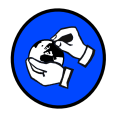 
Tipp: Baut eure gelegte Achterbahn erst zu Beginn der 2. Aufgabe wieder ab.Die von euch gelegte Achterbahn soll vergrößert werden. In Material 6 findet ihr für die einzelnen Teilstücke Verlängerungen (gleiche Farbe). Vergrößert eure Achterbahn, indem ihr jedes Bauteil der Achterbahn um die jeweilige Verlängerung erweitert. Passt im Anschluss euren Term aus Aufgabe 1.1 an. 1.3	Sortiert die Achterbahnstücke nach Farbe und stellt dazu erneut einen Term auf. Benutzt dazu Material 5 und 6.2.1	Schaut euch das Video 2 an. In diesem Video wird euch ein Rechengesetz 	erklärt. Nennt dieses und erklärt das Gesetz in euren Worten. 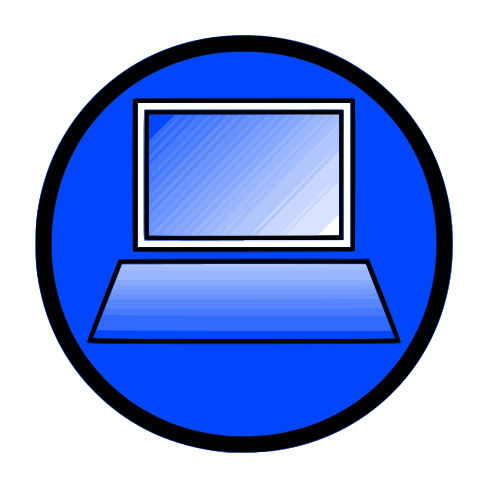 Aufgrund der Vergrößerung der Achterbahnstrecke muss nun auch das Grundstück erweitert werden. Da die Achterbahn in dem rechteckigen Teil des Grundstücks steht, kann das Dach außer Betracht gelassen werden. Das Rechteck hatte vorher die Länge  und Breite  und wird um die Länge  vergrößert.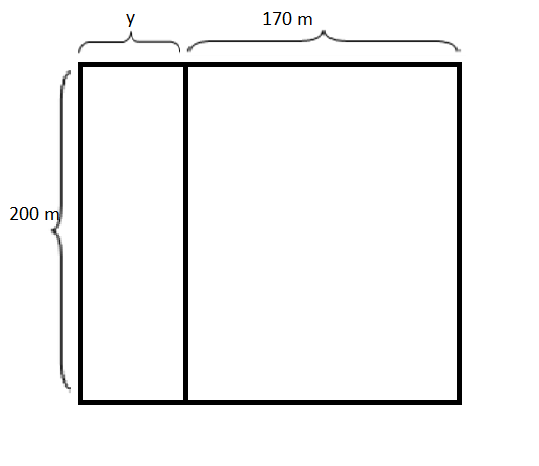 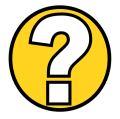 2.2	Stellt einen Term zur Berechnung des Flächeninhalts auf.	Formt diesen Term mit Hilfe des Distributivgesetzes um.Aufgrund der Umbauarbeiten und der damit verbundenen Vergrößerung der Achterbahn, muss ein Teil der Fläche vom Getränkestand aus Sicherheitsgründen abgesperrt werden. Ursprünglich war das Grundstück eine Länge von 25 m und eine Breite von 10 m. Die gesperrte Fläche ist  Meter lang. 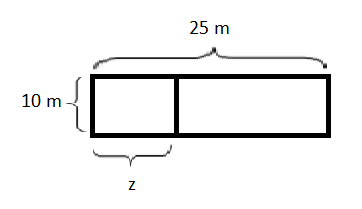 2.4   	Stellt einen Term zur Berechnung der neuen Fläche auf.2.5	Formt euren Term mit Hilfe des Distributivgesetzes um.Das Kettenkarussell kann leider nicht rechtzeitig geliefert werden. Der Maimarktbetreiber hat sich als Ersatz ein Labyrinth vorgestellt.Schaut euch zunächst Simulation 4 an. Der Term, der in der Simulation angegeben wird, beschreibt die freie Grundstücksfläche für das Labyrinth. 3.1	Stellt die Fläche für das Labyrinth grafisch dar. 3.2	Löst den Term auf. Benutzt hierfür wie in der Simulation unterschiedliche Farben.	Nun ist der Maimarkt zu Ende. Er dauerte zehn Tage. Der Betreiber der Imbissbude und des Dosenwerfen-Standes nahm in dieser Zeit 12000 Euro ein. Er weiß, dass das Dosenwerfen 400 Euro pro Tag einbrachte. Wie viel verdiente er pro Tag mit der Imbissbude? Stelle zuerst einen Term auf und berechne dann.  Mathematik-Labor „Mathe-ist-mehr“
RPTU Kaiserslautern-LandauInstitut für Mathematik
Didaktik der Mathematik (Sekundarstufen)
Fortstraße 776829 Landauhttps://mathe-labor.deZusammengestellt von:Betreut von:Variante Veröffentlicht am:SchuleKlasseTischnummerStation„“Teil ArbeitsheftMaterial 5Bauteile für die Achterbahn5x gelb4x rot4x blau3x lila2x orange1x grün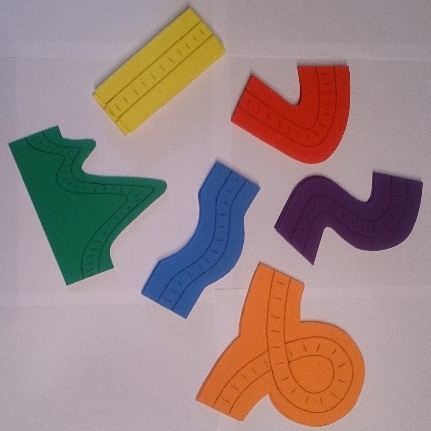 Material 6Erweiterungsteile für die Achterbahn5x gelb4x rot4x blau3x lila2x orange1x grünMaterial 6Erweiterungsteile für die Achterbahn5x gelb4x rot4x blau3x lila2x orange1x grünMaterial 6Erweiterungsteile für die Achterbahn5x gelb4x rot4x blau3x lila2x orange1x grünMaterial 6Erweiterungsteile für die Achterbahn5x gelb4x rot4x blau3x lila2x orange1x grünMaterial 6Erweiterungsteile für die Achterbahn5x gelb4x rot4x blau3x lila2x orange1x grünMaterial 6Erweiterungsteile für die Achterbahn5x gelb4x rot4x blau3x lila2x orange1x grünMaterial 6Erweiterungsteile für die Achterbahn5x gelb4x rot4x blau3x lila2x orange1x grünMaterial 6Erweiterungsteile für die Achterbahn5x gelb4x rot4x blau3x lila2x orange1x grünMaterial 6Erweiterungsteile für die Achterbahn5x gelb4x rot4x blau3x lila2x orange1x grünMaterial 6Erweiterungsteile für die Achterbahn5x gelb4x rot4x blau3x lila2x orange1x grünMaterial 6Erweiterungsteile für die Achterbahn5x gelb4x rot4x blau3x lila2x orange1x grünMaterial 6Erweiterungsteile für die Achterbahn5x gelb4x rot4x blau3x lila2x orange1x grünMaterial 6Erweiterungsteile für die Achterbahn5x gelb4x rot4x blau3x lila2x orange1x grünMaterial 6Erweiterungsteile für die Achterbahn5x gelb4x rot4x blau3x lila2x orange1x grünMaterial 6Erweiterungsteile für die Achterbahn5x gelb4x rot4x blau3x lila2x orange1x grünMaterial 6Erweiterungsteile für die Achterbahn5x gelb4x rot4x blau3x lila2x orange1x grün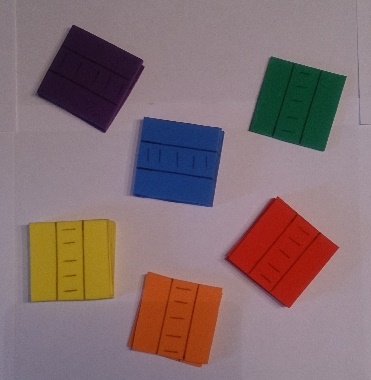 